§1724.  Criminal background checks(REALLOCATED FROM TITLE 22, SECTION 1723)Beginning October 1, 2010, a facility or health care provider subject to the licensing or certification processes of chapter 405, 412 or 419 shall obtain, prior to hiring an individual who will work in direct contact with a consumer, criminal history record information on that individual, including, at a minimum, criminal history record information from the Department of Public Safety, State Bureau of Identification.  A facility or provider subject to licensing under chapter 419 shall conduct a comprehensive background check for individuals employed in positions that have direct access to a consumer's property, personally identifiable information, financial information or resources in accordance with applicable federal and state laws.  The comprehensive background check must be conducted in accordance with state law and rules adopted by the department.  The facility or health care provider shall pay for the comprehensive or criminal background check required by this section as applicable.  [PL 2015, c. 196, §8 (AMD); PL 2015, c. 299, §8 (AMD).]The department may adopt rules necessary to implement this section.  Rules adopted pursuant to this section are routine technical rules as defined in Title 5, chapter 375, subchapter 2‑A.  [RR 2009, c. 2, §49 (RAL).]SECTION HISTORYRR 2009, c. 2, §49 (RAL). PL 2015, c. 196, §8 (AMD). PL 2015, c. 299, §8 (AMD). The State of Maine claims a copyright in its codified statutes. If you intend to republish this material, we require that you include the following disclaimer in your publication:All copyrights and other rights to statutory text are reserved by the State of Maine. The text included in this publication reflects changes made through the First Regular and First Special Session of the 131st Maine Legislature and is current through November 1. 2023
                    . The text is subject to change without notice. It is a version that has not been officially certified by the Secretary of State. Refer to the Maine Revised Statutes Annotated and supplements for certified text.
                The Office of the Revisor of Statutes also requests that you send us one copy of any statutory publication you may produce. Our goal is not to restrict publishing activity, but to keep track of who is publishing what, to identify any needless duplication and to preserve the State's copyright rights.PLEASE NOTE: The Revisor's Office cannot perform research for or provide legal advice or interpretation of Maine law to the public. If you need legal assistance, please contact a qualified attorney.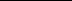 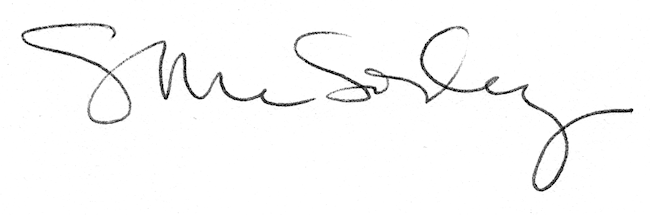 